 gh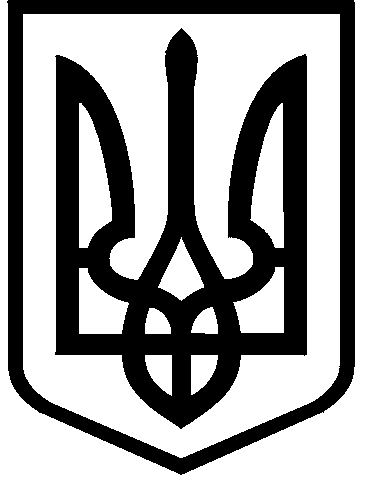 КИЇВСЬКА МІСЬКА РАДАVIII СКЛИКАННЯПОСТІЙНА КОМІСІЯ З ПИТАНЬ РЕГЛАМЕНТУ ТА ДЕПУТАТСЬКОЇ ЕТИКИ 01044, м. Київ, вул. Хрещатик, 36 к. 1014                                                                            тел./факс: (044) 202-72-3421.03.2017                                                                                                     м. КиївПРОТОКОЛ № 36                                           засідання постійної комісіїПрисутні члени комісії:Макаров О.А. – голова комісії; Маслова Н.В. – заступник голови комісії;Опадчий І.М. – секретар комісії;Приходько Н.І. – член комісії.Присутні та запрошені:Принада С.І. – Директор Департаменту економіки та інвестицій виконавчого органу Київради (КМДА);Наумук О.П. – заступник начальника Служби у справах дітей та сім'ї виконавчого органу Київради (КМДА);Ситніченко Є.В. – заступник керівника апарату виконавчого органу Київради (КМДА);  Боднар М.О. – начальник відділу секретаріату Київради;Пашинський А.П. – помічник-консультант депутата Київради;Цимбалюк М.Ю. – помічник-консультант депутата Київради;Бернацька І.В. – представник громадськості; Богатиренко К.В. – представник громадськості;Петровський В.Б. – представник громадськості;Шанаєв Ж.І. – представник громадськості.Порядок денний1. Проект рішення Київради «Про деякі питання діяльності виконавчого органу Київської міської ради (Київської міської державної адміністрації)» (реєстраційний номер 08/231-728/ПР від 10.03.2017).(доповідач Ситніченко Є.В., співдоповідач Макаров О.А.)2. Проект розпорядження виконавчого органу Київради (Київської міської державної адміністрації) «Про внесення змін до деяких розпоряджень виконавчого органу Київської міської ради (Київської міської державної адміністрації)».(доповідач Ситніченко Є.В., співдоповідач Макаров О.А.)3. Проект розпорядження виконавчого органу Київради (Київської міської державної адміністрації) «Про внесення змін до Положення про Службу в справах дітей та сім’ї виконавчого органу Київської міської ради (Київської міської державної адміністрації)».(доповідач Наумук О.П., співдоповідач Макаров О.А.)4. Проект рішення Київради «Про внесення змін до рішення Київської міської ради від 15 грудня 2011 № 824/7060 «Про затвердження Стратегії розвитку міста Києва до 2025 року» (реєстраційний номер 08/231-478/ПР від 22.02.2017).(доповідач Принада С.І., співдоповідач Приходько Н.І.)5. Протокольне доручення № 2 пленарного засідання Київради від 02.03.2017 № 225-ПД-8 щодо виступу депутата Київради Харченка О.В. на пленарному засіданні Київради 02.03.2017.  (доповідач Опадчий І.М.)6. Звернення директора театрально-концертної студії інвалідів «ДОБРОБУТ ТА ЗЛАГОДА» Богатиренка К.В. від 27.02.2017 № 24/02 щодо можливого порушення депутатом Київради Старостенко Г.В. правил депутатської етики.(доповідач Маслова Н.В.)7. Звернення депутата Київради Опадчого І.М. від 13.03.2017 № 08/279/8/076-56 про зміну складу тимчасової контрольної комісії щодо перевірки сплати пайової участі (внесків) замовників у створенні і розвитку соціальної та інженерно-транспортної інфраструктури Києва на підставі договорів, укладених після 2006. (доповідач Макаров О.А.)8. Проект рішення Київради «Про внесення змін та доповнень до рішення Київської міської ради від 07 липня 2016 року № 579/579 «Про Регламент Київської міської ради» (від 21.02.2017 реєстраційний номер 08/231-444/ПР).(доповідач Шлапак А.В., співдоповідач Макаров О.А.)По першому питанню слухали інформацію Ситніченка Є.В. щодо проекту рішення Київради «Про деякі питання діяльності виконавчого органу Київської міської ради (Київської міської державної адміністрації)».Доповідач повідомив присутніх щодо змісту зазначеного проекту рішення.В обговоренні взяли участь: Макаров О.А., Маслова Н.В., Опадчий І.М., Приходько Н.І., Ситніченко Є.В.Вирішили: Підтримати проект рішення Київради «Про деякі питання діяльності виконавчого органу Київської міської ради (Київської міської державної адміністрації)» без зауважень.	Голосували:          «За» - 3; «проти» - 0; «утр.» - 0. По другому питанню слухали інформацію Ситніченка Є.В. щодо проекту розпорядження виконавчого органу Київради (КМДА) «Про внесення змін до деяких розпоряджень виконавчого органу Київської міської ради (Київської міської державної адміністрації)».Доповідач повідомив про зміни, які пропонується внести до діючого Положення про апарат виконавчого органу Київради (КМДА) та Положення про Департамент з питань реєстрації виконавчого органу Київради (КМДА).В обговоренні взяли участь: Макаров О.А., Маслова Н.В., Опадчий І.М., Приходько Н.І., Ситніченко Є.В. В процесі обговорення було зазначено, що відповідно до частини четвертої статті 16 Регламенту Київради департамент як структурний підрозділ виконавчого органу Київради (КМДА) є підзвітним та підконтрольним постійній комісії Київради, до функціональної спрямованості якої належить питання діяльності департаменту, а також постійній комісії Київради, до функціональної спрямованості якої належить питання взаємодії Київради та її виконавчого органу (КМДА). На вимогу відповідної постійної комісії, але не рідше одного разу на рік, керівник відповідного структурного підрозділу виконавчого органу Київради (КМДА) або особа, що його заміщує, звітує перед постійною комісією Київради про свою діяльність за умови попередження про дату звіту за чотирнадцять днів. З огляду на це, голова комісії запропонував у пункті 1 проекту Положення про Департамент з питань реєстрації виконавчого органу Київради (КМДА) слова «а з питань виконання функцій державної виконавчої влади Міністерству юстиції України, Міністерству регіонального розвитку, будівництва та житлово-комунального господарства України та Міністерству внутрішніх справ України» замінити словами «і постійній комісії Київської міської ради, до функціональної спрямованості якої належить питання діяльності Департаменту, а також постійній комісії Київської міської ради, до функціональної спрямованості якої належить питання взаємодії Київської міської ради та її виконавчого органу (Київської міської державної адміністрації). З питань виконання функцій державної виконавчої влади Департамент є підзвітним та підконтрольним Міністерству юстиції України, Міністерству регіонального розвитку, будівництва та житлово-комунального господарства України та Міністерству внутрішніх справ України», а також включити до пункту 9 проекту Положення обов’язок директора Департаменту звітувати перед відповідними постійними комісіями. \Окрім цього, голова комісії запропонував доповнити пункт 1 проекту Положення про апарат виконавчого органу Київради (КМДА) наступним реченням: «Апарат є підзвітним та підконтрольним Київській міській раді і постійній комісії Київської міської ради, до функціональної спрямованості якої належить питання діяльності Апарату, а також постійній комісії Київської міської ради, до функціональної спрямованості якої належить питання взаємодії Київської міської ради та її виконавчого органу (Київської міської державної адміністрації)», а також включити до пункту 8 проекту Положення обов’язок керівника Апарату звітувати перед відповідними постійними комісіями ради.Вирішили:1. Погодити проект Положення про Департамент з питань реєстрації виконавчого органу Київради (КМДА) з наступними рекомендаціями:у пункті 1 проекту Положення слова «а з питань виконання функцій державної виконавчої влади Міністерству юстиції України, Міністерству регіонального розвитку, будівництва та житлово-комунального господарства України та Міністерству внутрішніх справ України» замінити словами «і постійній комісії Київської міської ради, до функціональної спрямованості якої належить питання діяльності Департаменту, а також постійній комісії Київської міської ради, до функціональної спрямованості якої належить питання взаємодії Київської міської ради та її виконавчого органу (Київської міської державної адміністрації). З питань виконання функцій державної виконавчої влади Департамент є підзвітним та підконтрольним Міністерству юстиції України, Міністерству регіонального розвитку, будівництва та житлово-комунального господарства України та Міністерству внутрішніх справ України»;доповнити пункт 9 проекту Положення підпунктом наступного змісту: «звітує перед постійною комісією Київської міської ради, до функціональної спрямованості якої належить питання діяльності Департаменту, а також перед постійною комісією Київської міської ради, до функціональної спрямованості якої належить питання взаємодії Київської міської ради та її виконавчого органу, на вимогу зазначених постійних комісій, але не рідше одного разу на рік (за умови попередження про дату звіту за чотирнадцять днів)».2. Погодити проект Положення про апарат виконавчого органу Київради (КМДА) з наступними рекомендаціями:доповнити пункт 1 проекту Положення таким реченням: «Апарат є підзвітним та підконтрольним Київській міській раді і постійній комісії Київської міської ради, до функціональної спрямованості якої належить питання діяльності Апарату, а також постійній комісії Київської міської ради, до функціональної спрямованості якої належить питання взаємодії Київської міської ради та її виконавчого органу (Київської міської державної адміністрації)»;доповнити пункт 8 проекту Положення підпунктом такого змісту: «звітує перед постійною комісією Київської міської ради, до функціональної спрямованості якої належить питання діяльності Апарату, а також перед постійною комісією Київської міської ради, до функціональної спрямованості якої належить питання взаємодії Київської міської ради та її виконавчого органу, на вимогу зазначених постійних комісій, але не рідше одного разу на рік (за умови попередження про дату звіту за чотирнадцять днів)».3. Направити керівнику апарату виконавчого органу Київради (КМДА) Бондаренку В.В. витяг з протоколу засідання комісії з відповідним супровідним листом.4. Направити голові постійної комісії Київради з питань місцевого самоврядування, регіональних та міжнародних зв’язків Березнікову О.І. витяг з протоколу засідання комісії з відповідним супровідним листом.	Голосували:          «За» - 4; «проти» - 0; «утр.» - 0. По третьому питанню слухали інформацію Наумука О.П щодо проекту розпорядження виконавчого органу Київради (КМДА) «Про внесення змін до Положення про Службу в справах дітей та сім’ї виконавчого органу Київської міської ради (Київської міської державної адміністрації)».Доповідач повідомив щодо змін, які пропонується внести до Положення.В обговоренні взяли участь: Макаров О.А., Маслова Н.В., Опадчий І.М., Приходько Н.І., Наумук О.П.В процесі обговорення було зазначено, що відповідно до частини четвертої статті 16 Регламенту Київради Служба як структурний підрозділ виконавчого органу Київради (КМДА) є підзвітною та підконтрольною постійній комісії Київради, до функціональної спрямованості якої належить питання діяльності Служби, а також постійній комісії Київради, до функціональної спрямованості якої належить питання взаємодії Київради та її виконавчого органу (КМДА). На вимогу відповідної постійної комісії, але не рідше одного разу на рік, керівник структурного підрозділу виконавчого органу Київради (КМДА) або особа, що його заміщує, звітує перед постійною комісією Київради про свою діяльність за умови попередження про дату звіту за чотирнадцять днів. Виходячи з цього, голова комісії Макаров О.А. запропонував у пункті 1 проекту Положення слова «а з питань виконання функцій державної виконавчої влади – Міністерству соціальної політики України (далі – Мінсоцполітики)» замінити словами «і постійній комісії Київської міської ради, до функціональної спрямованості якої належить питання діяльності Служби, а також постійній комісії Київської міської ради, до функціональної спрямованості якої належить питання взаємодії Київської міської ради та її виконавчого органу (Київської міської державної адміністрації). З питань виконання функцій державної виконавчої влади Служба є підзвітною та підконтрольною Міністерству соціальної політики України (далі – Мінсоцполітики)», а також включити до пункту 9 проекту Положення обов’язок начальника Служби звітувати перед відповідними постійними комісіями.Вирішили:1. Погодити проект Положення про Службу у справах дітей та сім’ї виконавчого органу Київради (КМДА) з наступними рекомендаціями: у пункті 1 проекту Положення слова «а з питань виконання функцій державної виконавчої влади – Міністерству соціальної політики України (далі – Мінсоцполітики)» замінити словами «і постійній комісії Київської міської ради, до функціональної спрямованості якої належить питання діяльності Служби, а також постійній комісії Київської міської ради, до функціональної спрямованості якої належить питання взаємодії Київської міської ради та її виконавчого органу (Київської міської державної адміністрації). З питань виконання функцій державної виконавчої влади Служба є підзвітною та підконтрольною Міністерству соціальної політики України (далі – Мінсоцполітики)»;доповнити пункт 9 проекту Положення підпунктом такого змісту: «звітує перед постійною комісією Київської міської ради, до функціональної спрямованості якої належить питання діяльності Служби, а також перед постійною комісією Київської міської ради, до функціональної спрямованості якої належить питання взаємодії Київської міської ради та її виконавчого органу, на вимогу зазначених постійних комісій, але не рідше одного разу на рік (за умови попередження про дату звіту за чотирнадцять днів)».2. Направити начальнику Служби в справах дітей та сім’ї Танцюрі В.А.  витяг з протоколу засідання комісії з відповідним супровідним листом.3. Направити голові постійної комісії Київради з питань освіти, науки, сім’ї, молоді та спорту Старостенко Г.В. витяг з протоколу засідання комісії з відповідним супровідним листом.	Голосували:          «За» - 4; «проти» - 0; «утр.» - 0. По четвертому питанню слухали інформацію Принади С.І. щодо проекту рішення Київради «Про внесення змін до рішення Київської міської ради від 15 грудня 2011 № 824/7060 «Про затвердження Стратегії розвитку міста Києва до 2025 року».Доповідач повідомила присутніх щодо змісту зазначеного проекту рішення. В обговоренні взяли участь: Макаров О.А., Маслова Н.В., Опадчий І.М., Приходько Н.І., Принада С.І., Петровський В.Б.Під час обговорення співдоповідач Приходько Н.І. зазначила, що відповідно до частини п’ятої статті 5 Положення про постійні комісії Київради до функціональної спрямованості постійної комісії Київради з питань регламенту та депутатської етики належить питання взаємодії Київради та її виконавчого органу (КМДА). З огляду на це, Приходько Н.І. запропонувала доповнити пункт 3 проекту рішення словами «і постійну комісію Київради з питань регламенту та депутатської етики». В процесі обговорення голова комісії Макаров О.А. зауважив, що у проекті Стратегії відсутня візія майбутнього столиці у 2025 році та положення щодо необхідності збалансування розвитку районів міста Києва з урахуванням специфіки кожного з них. Голова комісії також підкреслив, що проект Стратегії не містить пунктів про децентралізацію та розвиток місцевого самоврядування в місті Києві. Під час обговорення присутній на засіданні представник громадськості Петровський В.Б. зазначив щодо необхідності належним чином описати питання безбар’єрності у новій Стратегії розвитку міста Києва.Вирішили: Підтримати проект рішення Київради «Про внесення змін до рішення Київської міської ради від 15 грудня 2011 № 824/7060 «Про затвердження Стратегії розвитку міста Києва до 2025 року» з наступними зауваженнями і рекомендаціями:доповнити пункт 3 проекту рішення словами «і постійну комісію Київради з питань регламенту та депутатської етики»;звернути увагу розробника на відсутність у проекті Стратегії ключового елементу – візії майбутнього міста Києва у 2025 році;описати в проекті Стратегії питання децентралізації і розвитку місцевого самоврядування в столиці, а також акцентувати на необхідності збалансування розвитку районів міста Києва з урахуванням специфіки кожного з них;детально виписати у проекті Стратегії питання щодо безбар’єрності міста для людей з обмеженими можливостями. 	Голосували:          «За» - 4; «проти» - 0; «утр.» - 0. По п’ятому питанню слухали інформацію Опадчого І.М. про протокольне доручення № 2 пленарного засідання Київради від 02.03.2017 № 225-ПД-8 щодо виступу депутата Київради Харченка О.В. на пленарному засіданні Київради 02.03.2017.  Доповідач повідомив, що до постійної комісії надійшло протокольне доручення від 02.03.2017 № 225-ПД-8 за підписом заступника міського голови – секретаря Київради, а також витяг зі стенограми пленарного засідання Київради від 02.03.2017. У згаданому дорученні постійну комісію Київради з питань регламенту та депутатської етики просять «опрацювати виступ депутата Харченка О.В., депутатська фракція «Солідарність», та за результатами розгляду надати висновок».  В обговоренні взяли участь: Макаров О.А., Маслова Н.В., Опадчий І.М., Приходько Н.І.В процесі обговорення члени комісії прийшли до висновку, що у згаданому виступі на пленарному засіданні від 02.03.2017 депутат Харченко О.В. згідно з частиною другою статті 41 Регламенту Київради реалізував своє право звернутись до головуючого з проханням надати протокольне доручення. Вирішили:1. Взяти до відома протокольне доручення № 2 пленарного засідання Київради від 02.03.2017 № 225-ПД-8.2. Встановити, що у своєму виступі на пленарному засіданні від 02.03.2017 депутат Харченко О.В. згідно з частиною другою статті 41 Регламенту Київради реалізував своє право звернутись до головуючого з проханням надати протокольне доручення. 3. Направити заступнику міського голови – секретарю Київради Прокопіву В.В. витяг з протоколу засідання комісії з відповідним супровідним листом.4. Направити депутату Київради Харченку О.В. витяг з протоколу засідання комісії з відповідним супровідним листом.	Голосували:        «За» - 4; «проти» - 0; «утр.» - 0. По шостому питанню слухали інформацію Маслової Н.В. щодо звернення директора театрально-концертної студії інвалідів «ДОБРОБУТ ТА ЗЛАГОДА» Богатиренка К.В. від 27.02.2017 № 24/02 щодо можливого порушення депутатом Київради Старостенко Г.В. правил депутатської етики.Доповідач повідомила присутніх, що, як відзначає заявник у своєму зверненні, заступник голови КМДА та депутат Київради Старостенко Г.В. в лютому 2017 року під час інтерв’ю журналістам «5 каналу» зазначила: «Я впевнена, що у них є можливість не лише спекулювати своїм статусом, але і оформлювати документи належно». На думку заявника, дана фраза Старостенко Г.В. є прямою образою по відношенню до театрально-концертної студії інвалідів «ДОБРОБУТ ТА ЗЛАГОДА». З огляду на це, директор студії Богатиренко К.В. просить розглянути питання щодо можливого порушення правил депутатської етики Старостенко Г.В.В обговоренні взяли участь: Макаров О.А., Маслова Н.В., Опадчий І.М., Приходько Н.І., Бернацька І.В., Богатиренко К.В., Петровський В.Б., Шанаєв Ж.І.В процесі обговорення слово було надано представникам театрально-концертної студії Бернацькій І.В., Богатиренку К.В., Петровському В.Б. та Шанаєву Ж.І., які додатково повідомили членів комісії щодо суті порушених у зверненні питань. Під час обговорення було з’ясовано, що до постійної комісії надійшли письмові пояснення заступника голови КМДА та депутата Київради Старостенко Г.В. У своєму листі Старостенко Г.В. повідомила про неможливість взяти участь у засіданні постійної комісії через щільний робочий графік і надала роз’яснення щодо можливості бюджетного фінансування студії та надання їй в оренду нежитлового приміщення. Разом з тим члени комісії зауважили, що у своєму листі Старостенко Г.В. не надала пояснень з приводу свого висловлювання під час інтерв’ю журналістам «5 каналу».Член комісії Приходько Н.І. зазначила щодо необхідності направити звернення до «5 каналу» з проханням надати повний відеозапис згаданого інтерв’ю Старостенко Г.В. Голова комісії поставив дану пропозицію на голосування. Голосували:         «За» - 2; «проти» - 0; «утр.» - 2.  В процесі обговорення члени комісії прийшли до висновку щодо необхідності перенести розгляд звернення Богатиренка К.В. на інше засідання постійної комісії, а також повторно направити депутату Київради Старостенко Г.В. лист з пропозицією надати письмові пояснення до суті порушених у зверненні питань та запрошенням взяти участь у розгляді зазначеного звернення на засіданні постійної комісії. Голова комісії зазначив, що встановлений законом тридцятиденний строк для розгляду звернення громадянина Богатиренка К.В. № 24/02 закінчується 29.03.2017, а отже необхідно направити заявнику лист щодо продовження розгляду зазначеного звернення ще на 15 днів згідно з частиною першою статті 20 Закону України «Про звернення громадян». Вирішили:1. Перенести розгляд звернення директора театрально-концертної студії інвалідів «ДОБРОБУТ ТА ЗЛАГОДА» Богатиренка К.В. від 27.02.2017 № 24/02 щодо можливого порушення депутатом Київради Старостенко Г.В. правил депутатської етики на інше засідання постійної комісії.2. Повторно направити депутату Київради Старостенко Г.В. лист з пропозицією надати письмові пояснення до суті порушених у зверненні питань та запрошенням взяти участь у розгляді зазначеного звернення на засіданні постійної комісії. 3. Направити директору театрально-концертної студії інвалідів «ДОБРОБУТ ТА ЗЛАГОДА» Богатиренку К.В. витяг з протоколу засідання постійної комісії з відповідним супровідним листом про продовження строку розгляду звернення.	Голосували:        «За» - 4; «проти» - 0; «утр.» - 0. По сьомому питанню слухали інформацію Макарова О.А. щодо звернення депутата Київради Опадчого І.М. від 13.03.2017 № 08/279/8/076-56 про зміну складу тимчасової контрольної комісії щодо перевірки сплати пайової участі (внесків) замовників у створенні і розвитку соціальної та інженерно-транспортної інфраструктури Києва на підставі договорів, укладених після 2006. Доповідач повідомив присутніх, що відповідно до доручення заступника міського голови – секретаря Київради Прокопіва В.В. від 14.03.2017 № 08/4535 на розгляд постійної комісії надійшло звернення Опадчого І.М., в якому депутат просить виключити його зі складу зазначеної тимчасової контрольної комісії щодо перевірки сплати пайової участі (внесків) замовників у створенні і розвитку соціальної та інженерно-транспортної інфраструктури Києва на підставі договорів, укладених після 2006. В обговоренні взяли участь: Макаров О.А., Опадчий І.М., Приходько Н.І., Маслова Н.В. В процесі обговорення було зазначено, що відповідно до пункту 1 частини другої статті 19 Закону України «Про статус депутатів місцевих рад» депутат ради має право обирати і бути обраним до органів ради. Відповідно до пункту 2 частини першої статті 26 Закону України «Про місцеве самоврядування в Україні» зміна персонального складу тимчасової контрольної комісії ради відбувається на пленарному засіданні ради шляхом прийняття відповідного рішення. Вирішили: 1. Взяти до відома звернення депутата Київради Опадчого І.М. від 13.03.2017 № 08/279/8/076-56.2. Підтримати та подати на реєстрацію проект рішення «Про внесення змін до рішення Київської міської ради від 15.09.2016 № 3/1007 «Про створення тимчасової контрольної комісії щодо перевірки сплати пайової участі (внесків) замовників у створенні і розвитку соціальної та інженерно-транспортної інфраструктури Києва на підставі договорів, укладених після 2006 року».  3. Направити депутату Київради Опадчому І.М. витяг з протоколу засідання постійної комісії з відповідним супровідним листом.4. Направити голові тимчасової контрольної комісії Омельченку О.О. витяг з протоколу засідання постійної комісії з відповідним супровідним листом.5. Направити заступнику міського голови – секретарю Київради Прокопіву В.В. витяг з протоколу засідання постійної комісії з відповідним супровідним листом.	Голосували:          «За» - 3; «проти» - 0; «утр.» - 1. По восьмому питанню слухали інформацію Шлапак А.В. щодо проекту рішення Київради «Про внесення змін та доповнень до рішення Київської міської ради від 07 липня 2016 року № 579/579 «Про Регламент Київської міської ради».Доповідач повідомила присутніх щодо змісту зазначеного проекту рішення. В обговоренні взяли участь: Макаров О.А., Маслова Н.В., Опадчий І.М., Приходько Н.І., Шлапак А.В.В процесі обговорення члени комісії прийшли до висновку щодо необхідності створити робочу групу відповідно до пункту 3 частини шостої статті 30 Регламенту Київради. Присутня на засіданні Шлапак А.В. зауважила, що згодна на створення зазначеної робочої групи.  Вирішили: 1. За згодою суб’єкта подання створити робочу групу для доопрацювання проекту рішення Київради «Про внесення змін та доповнень до рішення Київської міської ради від 07 липня 2016 року № 579/579 «Про Регламент Київської міської ради» в наступному складі:депутат Маслова Наталія Владиславівна – голова робочої групи;депутат Опадчий Ігор Михайлович – член робочої групи;депутат Приходько Наталія Ігорівна – член робочої групи.2. Направити депутату Київради Шлапак А.В. витяг з протоколу засідання постійної комісії з відповідним супровідним листом.	Голосували:        «За» - 4; «проти» - 0; «утр.» - 0. 	Голова комісії                                                                	 О. Макаров	  Секретар комісії                                                               І. Опадчий  